Öresund runtNu har vi varit på vår årliga resa Öresund runt. Resan startade i Malmö och gick via Helsingborg över till Helsingör som var första etappen.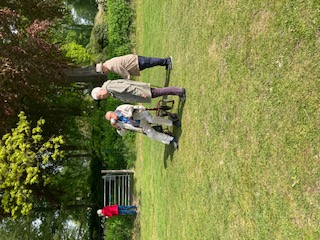 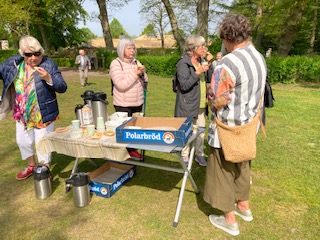 Efter båtresan smakade det gott med lite  kaffe.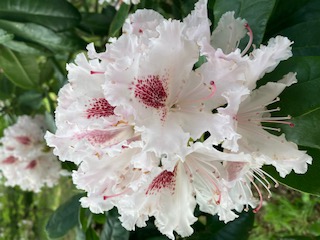 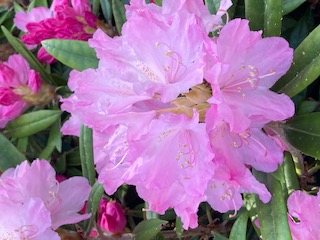 Sedan vidare till Niva blomsterpark 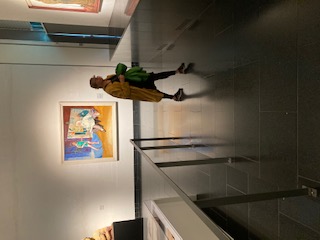 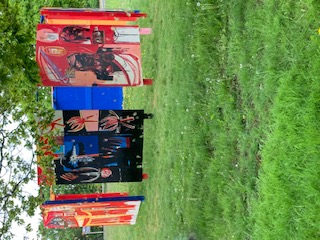 Besök på konstmuseet  Willumsen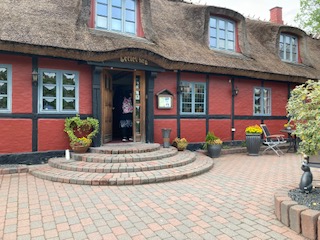 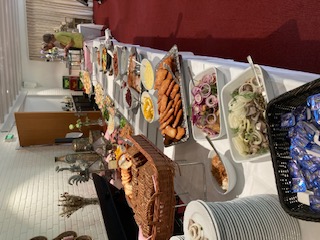 Efter morgonens och förmiddagens strapatser smakade lunch alldeles utmärkt. Lunchen intogs på Gerlevs Kro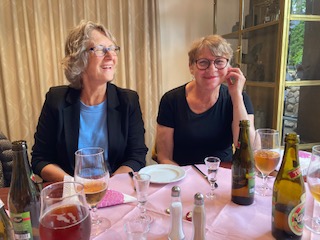 Dags för dagens hemlis vilket blev en kanaltur i Köpenhamn , vilket blev mycket uppskattat.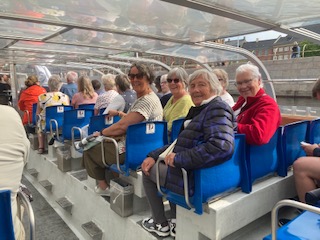 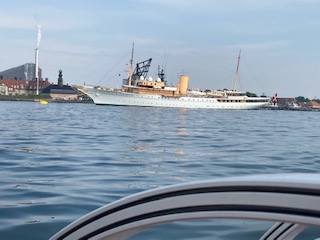 Efter en härlig och händelserik dag bar det hemåt till Malmö.